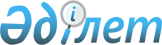 Об установлении норматива отчисления части чистого дохода коммунальных государственных предприятий Актогайского районаПостановление акимата Актогайского района Павлодарской области от 5 марта 2021 года № 39. Зарегистрировано Департаментом юстиции Павлодарской области 10 марта 2021 года № 7221
      В соответствии с подпунктом 2) пункта 1 статьи 31 Закона Республики Казахстан от 23 января 2001 года "О местном государственном управлении и самоуправлении в Республике Казахстан", пунктом 2 статьи 140 Закона Республики Казахстан от 1 марта 2011 года "О государственном имуществе", акимат Актогайского района ПОСТАНОВЛЯЕТ: 
      1. Установить норматив отчисления части чистого дохода коммунальных государственных предприятий Актогайского района, согласно приложению к настоящему постановлению.
      2. Контроль за исполнением настоящего постановления возложить на курирующего заместителя акима района.
      3. Настоящее постановление вводится в действие по истечении десяти календарных дней после дня его первого официального опубликования. Норматив отчисления части чистого дохода коммунальных государственных
предприятий Актогайского района
					© 2012. РГП на ПХВ «Институт законодательства и правовой информации Республики Казахстан» Министерства юстиции Республики Казахстан
				
      Аким Актогайского района 

К. Арынов
Приложение
к постановлению акимата
Актогайского района
Павлодарской области
от 5 марта 2021 года
№ 39
Чистый доход до 3 000 000 тенге
5 процентов с суммы чистого дохода
Чистый доход от 3 000 001 тенге до 50 000 000 тенге
150 000 тенге + 10 процентов с суммы, превышающей чистый доход в размере 3 000 000 тенге
Чистый доход от 50 000 001 тенге до 250 000 000 тенге 
4 850 000 тенге + 15 процентов с суммы, превышающей чистый доход в размере 50 000 000 тенге
Чистый доход от 250 000 001 тенге до 500 000 000 тенге
34 850 000 тенге + 25 процентов с суммы, превышающей чистый доход в размере 250 000 000 тенге
Чистый доход от 500 000 001 тенге до 1 000 000 000 тенге
97 350 000 тенге + 30 процентов с суммы, превышающей чистый доход в размере 500 000 000 тенге
Чистый доход от 1 000 000 001 тенге и свыше
247 350 000 тенге + 50 процентов с суммы, превышающей чистый доход в размере 1 000 000 000 тенге